	В соответствии с частью 2 статьи 33 Градостроительного кодекса Российской Федерации, Федеральным законом от  6 октября 2003 года  № 131-ФЗ «Об общих принципах организации местного самоуправления в Российской Федерации», Уставом муниципального образования Билярского сельского поселения  Алексеевского муниципального района Республики Татарстан, а так же в целях увеличении площади жилой застройки п о с т а н о в л я ю:1. Назначить публичные слушания по обсуждению проекта по внесению изменений в Правила землепользования и застройки Билярского сельского поселения  Алексеевского муниципального района Республики Татарстан (приложение №1).2. Определить: - организатором публичных слушаний - комиссию по подготовке проекта Правил землепользования и застройки Билярское сельское поселение Алексеевского муниципального района Республики Татарстан (приложение № 2).3. Дата и время проведения - 17 июня 2019 года в 11.00 часов; - место проведения – здание Билярского СДК, по вопросу внесений изменений в Правила землепользования и застройки Билярского сельского поселения  Алексеевского муниципального района Республики Татарстан.  4.  Предложения и замечания по обсуждаемому вопросу принимаются с 08.00 до 16.00 часов по рабочим дням, по адресу: Республика Татарстан, Алексеевский муниципальный район, с. Билярск, ул. Калинина, д.3, в письменной форме. 5. Комиссии по подготовке проекта Правила землепользования и застройки Билярского сельского поселения Алексеевского муниципального района Республики Татарстан: - разместить проект и действующие Правила землепользования и застройки на информационных стендах для ознакомления; - подготовить и провести публичные слушания по обсуждению проекта в соответствии с действующим законодательством; - опубликовать результаты публичных слушаний; - внести в Совет Билярского сельского поселения протокол публичных слушаний, заключение по результатам публичных слушаний; - обнародовать настоящее постановление путем размещения на официальном сайте Алексеевского муниципального района в информационно- телекоммуникационной сети Интернет. 5. Контроль за исполнением настоящего постановления оставляю за собойГлава Билярского сельского поселения                                                        Г.Г.Хабибуллин                                                                                    Приложение № 1 к постановлению                                                                                                   Главы Билярского                                                                                                   сельского поселения    Приложение изменений в Правила землепользования и застройки Билярского сельского поселения  Алексеевского муниципального района Республики Татарстан:На улице Ульянова дом 1, в с. Билярск,   на месте земельного участка с кадастровым номером 16:05:020103:209 изменилась территориальная зона с ОД1 (многофункциональная общественно-деловая зона)  на территориальную зону Ж1 (зона индивидуальной жилой застройки). Размер изменяемой территориальной зоны составляет 0,2389 га.      Кадастровый квартал расположения данной территориальной зоны: 16:05:020103На улице Ленинский переулок дома 1Д в с. Билярск, а именно (при ориентации карты на север): с северной стороны населенного пункта   с. Билярск, на месте земельных участков с кадастровыми номерами 16:05:000000:1281 изменилась территориальная зона с Ж1 (зона индивидуальной жилой застройки) на СХ2 (зона размещения сельскохозяйственных предприятий и сооружений). Размер изменяемой территориальной зоны состовляет 0,5000 га.      Кадастровый квартал расположения данной территориальной зоны: 16:05:000000                                                                                                    Приложение № 2 к постановлению                                                                                                    Главы Билярского                                                                                                    сельского поселенияСостав комиссиипо подготовке проекта Правил землепользования и застройки Билярского сельское поселение Алексеевского муниципального района Республики ТатарстанПредседатель комиссии: Хабибуллин Галим Габдулхайевич –глава Билярского сельского поселенияЧлены комиссии: Белоусова Тамара Николаевна – секретарь исполнительного комитета Билярского сельского поселения                           Нуруллин Фираид Фаитович – депутат Совета Билярского сельского поселенияГЛАВА БИЛЯРСКОГОСЕЛЬСКОГО ПОСЕЛЕНИЯАЛЕКСЕЕВСКОГО МУНИЦИПАЛЬНОГО РАЙОНА РЕСПУБЛИКИ ТАТАРСТАН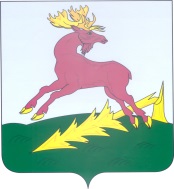 ТАТАРСТАН  РЕСПУБЛИКАСЫАЛЕКСЕЕВСКМУНИЦИПАЛЬ РАЙОНЫНЫҢБИЛӘР АВЫЛ СОВЕТЫБАШЛЫГЫ  ПОСТАНОВЛЕНИЕс. Билярск                                ПРОЕКТКАРАРО подготовке проекта внесения изменений в Правила                                 землепользования и застройки             Билярского сельского поселения Алексеевского муниципальногорайона Республики Татарстан